Publicado en Málaga el 02/03/2022 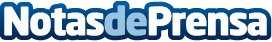 Despedidas Temptation Málaga presenta su catálogo para despedidas de soltero y soltera este 2022Despedidas Temptation vuelve fuerte con sus packs, servicios y actividades de siempre y además, se lanza con los Talleres de despedidas más originales y divertidos. Preparar una divertida fiesta en una casa rural, disfrutar de un barco privado con los amigos o aprender bailes seductores y divertidosDatos de contacto:Jesús RiveroDespedidas Temptation951562215Nota de prensa publicada en: https://www.notasdeprensa.es/despedidas-temptation-malaga-presenta-su Categorias: Andalucia Entretenimiento Celebraciones Industria Automotriz http://www.notasdeprensa.es